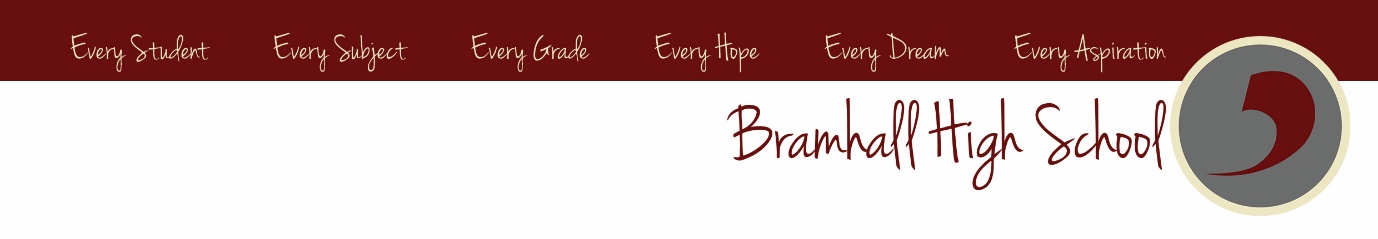 Vocational Teacher: Travel and TourismOne year temporary ContractMPS/UPSThe PostAt Bramhall, we follow a mainly traditional academic curriculum but offer a small number of vocational courses to meet individual needs.  We follow a two year KS3 and a three year KS4 programme and Travel and Tourism is offered at KS4 which therefore includes students throughout Years 9, 10 and 11. The subject has been very successful and popular with the students that have opted to pursue it.The successful applicant will work closely with members of the Geography department and be responsible for delivering the Travel and Tourism syllabus.  This will involve:developing an inclusive and accessible scheme of learning that will enthuse students who would like to explore the travel and tourism industry.developing a suitably flexible assessment plan in line with Pearson expectations for each year group.delivering both the mandatory units and optional unit to ensure students are able to access the award qualification at a suitable level for them.delivering engaging and challenging lessons that allow students to work independently to complete the assignment briefs for each unit.completing all necessary sampling and internal standardisation effectively.effectively preparing students for the external written examination.The department currently follows the Pearson BTEC Level 1/2 First Award in Travel and Tourism (2018) (Qualification Number: 600/6512/6) with the majority of students completing the Award to at least a level 2 pass standard. The successful candidate would also be expected to explore the possibilities of a change in qualification to the technical awards depending on changes to school performance table inclusion.Extra-curricularHere at BHS, we offer an extensive extra curricular programme and encourage all our staff to use their own skills and interests if they wish to do so to offer additional experiences for our students.  In each area we have subject ambassador roles plus a huge range of additional opportunities.The PersonThe successful candidate will have proven experience in the development and delivery of effective learning at predominantly KS4, plus the ability to deliver at KS3 if required.  S/he will need to be:able to actively support and develop our whole school ethosable to lead initiatives within the department and evaluate impactable to inspire enthusiasm in the subject skilled in developing learners and supporting strong rates of progressionan excellent classroom teacher who expects and achieves high standards of behaviour from young peopleflexible, efficient and highly organisedable to show initiative and work effectively in a team keen to contribute to the wider life of the schoolhungry for success for all learners.You will be required to complete an Enhanced DBS check.